УТВЕРЖДЕНО Генеральный директор Частного учреждения дополнительного образования «Школа иностранных языков «Альбион»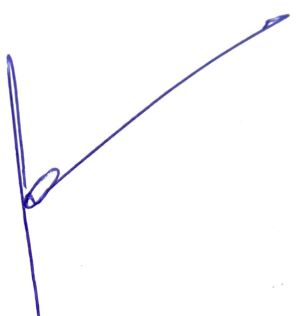  	С.Е. ВасюковПОЛОЖЕНИЕУЧЕБНО-ИССЛЕДОВАТЕЛЬСКОЙ КОНФЕРЕНЦИИ
ШКОЛЬНИКОВ 7-11 КЛАССОВ
«ИНОСТРАННЫЕ ЯЗЫКИ ПРОШЛОГО, НАСТОЯЩЕГО ИБУДУЩЕГО»
г. Тюмень, 20231. Общие положения1.1. Настоящее положение определяет регламент проведения учебно-исследовательской конференции школьников общеобразовательных (средних) школ, лицеев и гимназий города Тюмени 7-11 классов «Иностранные языки прошлого, настоящего и будущего» (далее - Конференция), направленной на публичное представление интеллектуальных и творческих достижений школьников и знакомство школьников с предметом.Учебно-исследовательская конференция проводится некоммерческой организацией - Частным учреждением дополнительного образования «Школа иностранных языков «Альбион» (далее - Учреждение) за счёт собственных средств.1.2. Учебно-исследовательской деятельностью обучающихся – организованная педагогом (учебным наставником) деятельность, направленная на поиск, объяснение и доказательство закономерных связей анализируемых фактов, явлений или процессов, характеризующуюся постановкой учебной проблемы, выдвижением гипотезы для её разрешения, ознакомлением с литературой по данной проблеме, овладением методикой исследования, сбором собственного материала, его анализом, обобщением, написанием итоговой работы и её представлением перед другими участниками конференции и преподавателями.1.3. Цель Конференции: профориентация школьников и их вовлечение в углубленное изучение иностранных языков.1.4. Задачи Конференции:развитие науки и образования в городе Тюмени;вовлечение талантливой молодёжи в учебно-исследовательскую деятельность по приоритетным в настоящее время и перспективным областям знаний на основе публичной апробации и признания результатов исследований педагогическим составом;организация профориентационной работы в среде школьников, проявляющих интерес к учебно-исследовательской деятельности;развитие исследовательских и аналитических способностей у школьников, навыков ораторского искусства, участия в публичных мероприятиях;развитие института наставничества между школьниками и педагогическим составом общеобразовательных (средних) школ;укрепление морально-психологических качеств школьников в условиях соревнования.1.5. Предметом рассмотрения на Конференции являются учебноисследовательские работы в виде рефератов, презентаций или иных форм выражения информации: видео-, аудиозаписи, фотографии и другое.1.6. Объект исследований на Конференции: иностранные языки во всех объёмах их свойств и функций: строение, функционирование, историческое развитие, взаимодействие.1.7. Конференция проводится по следующим иностранным языкам:АнглийскийНемецкийФранцузскийИспанский1.8. Учебно-исследовательские направления Конференции:Американский английский – новые тенденции;Английские и русские поговорки и пословицы в английском языке;Особенности перевода фильмов;Английский календарь: что могут рассказать названия месяцев и дней недели;Иностранные заимствования в лексическом составе английского языка;Юмор в произведениях английских писателей;Англоязычные слоганы в российских СМИ;Англоязычная лексика в слоганах рекламных сообщений российских СМИ;Животные в английских пословицах и поговорках и их русские эквиваленты;Отражение культуры англоязычных стран в пословицах и поговорках.1.9. Место проведения Конференции:г. Тюмень, ул. Восстание, д.19/3г. Тюмень, ул. Транспортная, д. 841.10.Официальным информационным ресурсом Конференции является сайт Учреждения в сети Интернет: https://albion.landВсе учебно-исследовательские работы и презентации будут размещены на сайте.1.11. Работы оцениваются жюри, состоящим из числа педагогического состава Учреждения, а также привлечённых педагогов в сфере лингвистики и филологии.2.Порядок и условия участия в Конференции2.1. Участие в Конференции бесплатное.2.2. Учебно-исследовательская деятельность участником осуществляется под руководством педагогического работника (наставника) общеобразовательной (средней) школы.2.3. Из вышеуказанных учебно-исследовательских направлений Конференции каждый из участников совместно с наставником формулируют собственную тему учебно-исследовательской работы.2.4. На Конференцию принимаются учебно-исследовательские работы в видерефератов, оформленных надлежащим образом, в формате Word.2.5. На защиту работ по Конференции обучающиеся приходят с презентацией  данной работы в формате Microsoft Office Power Point, разрешается сопровождение только руководителя (наставника).Допускается сопровождение учебно-исследовательских работ иными выражениями информации: видео-, аудиофайлами, фотографиями, списками, схемами и т.д. Работы и носители информации должны быть оформлены и подписаны.2.6. К участию в Конференции допускаются учащиеся 7-11 классов школ, лицеев, гимназий, учреждений дополнительного образования детей, учащиеся профильных организаций среднего профессионального образования (далее - школьники) города Тюмени.2.7. Наставником работы могут быть учителя общеобразовательных (средних) школ, лицеев, гимназий.2.9. Требования к оформлению учебно-исследовательской работы:Основной язык изложения - русский.Количество листов для младших школьников - до 10 листов, для старших школьников - до 15 листов.Шрифт – Times New Roman, 14 пт., межстрочный интервал - 1,5.Поля: верхнее - 2 см, нижнее - 2 см, правое - 1,5 см, левое - 2,5 см.Нумерация страниц - со 2 листа.Титульный лист - Тема работы, исполнитель (ФИО, номер школы, класс), учебный руководитель (ФИО и должность).2.10. Учебно-исследовательская работа подлежит очному представлению в виде доклада длительностью не более 7 минут.2.11. К рассмотрению не принимаются работы и проекты, не отвечающие тематической направленности плана Конференции, а также работы и проекты, представленные позже предусмотренного срока.2.12. Все работы, поступившие на рассмотрение для участия в Конференции, проходят экспертной отбор. Работы, не прошедшие его, в Конференции не участвуют.2.13. Для участия в Конференции до 14:00 29.12.2023 необходимо направить работу в формате Microsoft Word на электронную почту Учреждения: albion-2023@bk.ruПри отправке работы на электронную почту, в тексте письма необходимо указать:ФИО участника Конференции, телефон родителя (законного представителя), школу, класс.ФИО педагога (наставника), контактный телефон.Тему работы, проекта и выбранный иностранный язык.3. Регламент проведения Конференции.3.1. Оргкомитетом на основании представленных работ, определяются списки участников.3.2. Очная форма проводится в формате публичного выступления (наглядная презентация на Конференции).3.3. Участники Конференции публичного формата выступления представляют на Конференции результаты реализованных проектов в форме презентационных докладов.3.4. Участники Конференции публичного формата выступления отбираются Жюри Конференции.3.5. Сроки проведения Конференции:До 20 января 2024 – прием работС 20.01.2024 до 25.01.2024– отбор работ, публикация списка участников, приглашённых на Конференцию и самих работ на сайте27.01.2024 – очная работа Конференции, подведение итогов, награждение победителей.Работы принимаются до 20.01.2024 на электронную почту Учреждения по адресу albion-2023@bk.ru.3.6. Работы, не соответствующие требованиям Положения к участию в Конференции не допускаются.3.7. На очную работу Конференции допускается непосредственно участник и только одно сопровождающее лицо: наставник или один из родителей (законный представитель).4.Порядок подведения итогов Конференции4.1. Представленные работы и доклады оцениваются в соответствии с критериями, указанными в Приложении 1 к настоящему Положению.4.2. Награждение победителей и участников Конференции фирменными призами и подарками состоится 27 января 2024 года 4.3. Призовой фонд:Все участники Конференции получат сертификаты за участие, а участники, занявшие призовые места, получат  фирменные подарки Учреждения.Приложение1: Критерии оценки учебно-исследовательских работ№РазделыКритерииСтар.шк.Млад.шк.1ОформлениеСоответствие количества слайдов содержанию ипродолжительности выступления: для 7-минутного выступления рекомендуется использовать не более 5 слайдов.Наличие титульного слайда и слайда с выводами.Качество иллюстраций, чёткость изображения, читаемость текста.Использование средств наглядного представления информации: таблиц, схем, графиков и т.д.Соответствие оформления слайдов теме, направлению Конференции, отсутствие препятствий для восприятия содержания, использование для всех слайдов презентации единого стиля оформления.Орфографическая и пунктуационная грамотность.до 4 б.до 4 б.2СодержаниеГлубина учебно-исследовательского познания и раскрытия темы.Наличие основных характеристик исследования: проблема, цель, гипотеза, ход работы, выводы, использованные ресурсы.Содержание полной, понятной информацию по теме работы, логическая завершённость.до 7 б.до 6 б.3Требования к выступлениюСвободное владение выступающим содержанием доклада, ясное и грамотное изложение материала.Свободные и корректные ответы выступающего на вопросы и замечания аудитории.Соответствие регламенту работы конференции и длительности докладов.Оригинальность	изложения,	выступления	ипрезентации.до 4 б.до 2 б.Максимальный баллМаксимальный балл1512